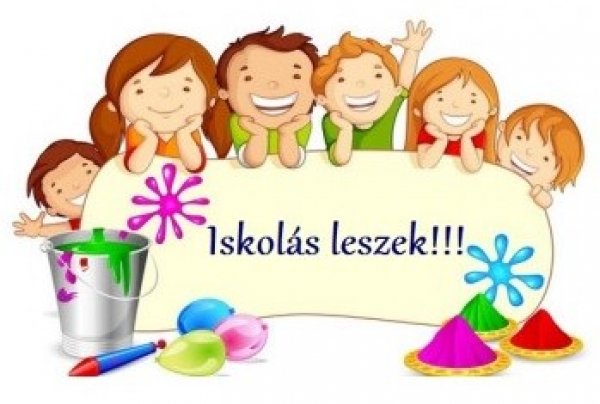 2019. Február 14-énSZÜLŐI ÉRTEKEZLETETtartottunk a tanköteles korú gyermekek szülei részére,ahol a Gyáli Álltalános Iskolák leendő elsős tanító nénijei bemutatkoztak.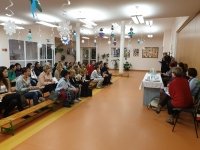 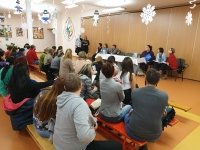 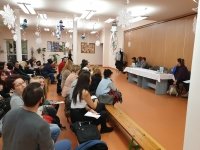 